MADONAS NOVADA PAŠVALDĪBA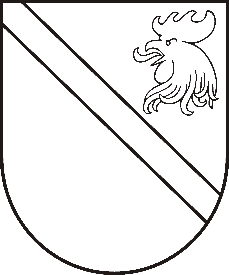 Reģ. Nr. 90000054572Saieta laukums 1, Madona, Madonas novads, LV-4801tel. 64860090, e-pasts: pasts@madona.lvAPSTIPRINĀTSar Madonas novada pašvaldības domes30.03.2021. lēmumu Nr. 139 (protokols Nr. 8, 17.p.) ATBALSTS NEVALSTISKĀJĀM ORGANIZĀCIJĀM 2021. GADĀ PROJEKTU KONKURSA NOLIKUMSVispārīgie noteikumi.Nolikums nosaka kārtību, kādā Madonas novada pašvaldība (turpmāk – pašvaldība) piešķir līdzfinansējumu normatīvajos aktos noteiktajā kārtībā reģistrēto nevalstisko organizāciju (biedrību, nodibinājumu un reliģisko organizāciju) projektiem.Konkursu rīko Madonas novada pašvaldība, juridiskā adrese: Saieta laukums 1, Madona, Madonas novads, LV - 4801.Pašvaldība līdzekļus projektiem piešķir konkursa kārtībā. Līdzekļi projektu līdzfinansēšanai tiek plānoti pašvaldības kārtējā gada budžetā.Projektu pieteikumus savu mērķprogrammu īstenošanai var iesniegt nevalstiskās organizācijas un to struktūrvienības vai nodaļas (turpmāk - pretendents), kuru juridiskā adrese ir Madonas novadā vai savu darbību veic Madonas novada teritorijā.Paziņojumu par konkursu publicē pašvaldības mājaslapā www.madona.lvProjekta konkursa mērķis. Atbalstīt sabiedriski nozīmīgu programmu, projektu un aktivitāšu īstenošanu Madonas novadā, kā arī veicināt iedzīvotāju aktivitāti un līdzdalību aktuālu problēmu risināšanā.Līdzfinansējuma piešķiršanas nosacījumi.Projekta aktivitātēm jānotiek Madonas novadā vai ieguvējiem no projekta rezultātiem jābūt Madonas novada iedzīvotājiem.Projektu iesniedzējiem, plānojot projektu aktivitātes un īstenošanas izmaksas, ir jāņem vērā valstī noteiktie pulcēšanās, kontaktēšanās un citi ierobežojumi, kas saistīti ar slimības Covid-19 izplatību.Viens pretendents var iesniegt neierobežotu skaitu projektu pieteikumu. Projektā pieprasītā līdzfinansējuma apmērs no pašvaldības, nedrīkst būt lielāks par EUR 1 400,00, kas ir 90 % no projekta kopējām izmaksām. Projekta iesniedzējs projekta īstenošanai nodrošina finansējumu 10 % apmērā no projekta kopējās summas. Iesniedzēja finansējums drīkst būt naudas līdzekļi, materiālās vērtības vai brīvprātīgais darbs. Projekta līdzfinansējums projekta iesniedzējiem nedrīkst būt pašvaldības iestāžu budžeta līdzekļi. Projekts tiek īstenots līdz 2021. gada 13. decembrim, t.sk. iesniedzot arī projekta noslēguma atskaites pašvaldībā. Projekta aktivitātes tiek īstenotas konkursa izsludināšanas gadā, ja konkursa komisija nav noteikusi citādi.Pašvaldības līdzfinansējumu piešķir pretendentiem, kuru projekti:Paredz sabiedriski nozīmīgu programmu, projektu un aktivitāšu īstenošanu un atbilst konkursa mērķim.Piesaista ievērojamus vietējos resursus un brīvprātīgos sabiedriski nozīmīgos projektos. Īsteno neformālās izglītības programmas dažādām iedzīvotāju sociālajām grupām.Piedāvā brīvā laika pavadīšanas dažādošanas un kvalitātes uzlabošanas iespējas.Īsteno idejas, kas palīdz veidot sociāli atbildīgus Madonas novada iedzīvotājus.Veicina drošas un sakārtotas vides veidošanos Madonas novadā.Veicina integrācijas procesus Madonas novadā.     Pašvaldības līdzfinansējumu nepiešķir:Nekustamā īpašuma iegādei vai būvdarbiem.Ārvalstu braucieniem.Pabalstiem un citiem līdzīgiem maksājumiem privātpersonām.Nevalstisko organizāciju pamatdarbības nodrošināšanai un maksājumiem par komunālajiem pakalpojumiem.Peļņas pasākumiem.Īstenotiem projektiem.Aktivitātēm, kas jau tiek īstenotas Madonas novadā un tiek finansētas no pašvaldības vai cita ārējā finansējuma līdzekļiem.Politiska vai reliģiska satura pasākumiem.Pretendentiem, kuri projektu pieteikumos nav paredzējuši citu līdzfinansējumu.Projektiem, kuri netiek iesniegti projektu konkursa noteiktajā termiņā.Pretendentu pieteikumi var tikt noraidīti bez tālākas vērtēšanas, ja pretendents pēdējo trīs gadu laikā nav veicis pilnīgu un savlaicīgu saistību izpildi pret pašvaldību saistībā ar konkursa kārtībā piešķirto līdzfinansējumu un projekta noslēguma atskaišu iesniegšanu pašvaldībā.Lai pārliecinātos par pretendenta atbilstību nolikuma prasībām, pašvaldība informāciju iegūst no pašvaldībai pieejamajām datu bāzēm. Ja informācija, kas iegūta datu bāzēs, ir nepilnīga vai neatbilst pretendenta rīcībā esošajai informācijai, konkursa komisija var pieprasīt projekta iesniedzējam iesniegt papildu informāciju.Projekta pieteikuma iesniegšana.Pretendents, iesniedzot projekta pieteikumu, apņemas ievērot šā konkursa nolikuma noteikumus.Projektu konkursu izsludina divu nedēļu laikā pēc pieņemtā Madonas novada pašvaldības domes sēdes lēmuma.Pretendents iesniedz projekta pieteikumu ar pavaddokumentiem mēneša laikā no projektu konkursa izsludināšanas dienas.Pretendents projekta dokumentu oriģinālus iesniedz vai nosūta pa pastu Madonas novada pašvaldībai, Saieta laukums -1, Madona, Madonas novads, LV - 4801. Pretendents projekta iesniegumu drīkst iesniegt parakstītu ar elektronisko parakstu, to nosūtot uz e-pastu: pasts@madona.lv. Pretendents ziņas par projekta pieteicēju, projekta kopsavilkumu un projekta izmaksu tāmi (2.pielikums) iesniedz arī elektroniski uz e-pastu: pasts@madona.lv.Projektu konkursa nolikums un pieteikuma veidlapa ir pieejama pašvaldības mājas lapā - www.madona.lv, kā arī Madonas novada pašvaldībā pie Madonas novada pašvaldības Projektu ieviešanas nodaļas projektu sagatavošanas un ieviešanas speciālistes Indras Kārkliņas, kontaktinformācija: tālr. 29324572, e-pasts: indra.karklina@madona.lv.Projekta pieteikums sastāv no: Vadītāja parakstītas projekta pieteikuma veidlapas (1.pielikums).Projekta izmaksu tāmes (2.pielikums).Informācija par projekta vadītāja un projektā iesaistīto speciālistu pieredzi (CV).Rekomendācijas vēstulēm vai citiem dokumentiem, kurus pretendents uzskata par būtiskiem projekta izvērtēšanai. Pretendents atbild par sniegto ziņu patiesumu. Projekta pieteikumu pēc tā iesniegšanas nav atļauts grozīt.Iesniegtos dokumentus pašvaldība atpakaļ neizsniedz.Projekta pieteikumu vērtēšanas kritēriji.Pirms vērtēšanas uzsākšanas konkursa komisija pārbauda, vai projektu iesniegumi ir noformēti atbilstoši Konkursa nolikumā noteiktajām prasībām. Ja pieteikumā norādītajā informācijā tiek konstatēti kādi trūkumi, konkursa komisija elektroniski pieprasa projekta iesniedzējam novērst konstatētos trūkumus 2 (divu) darba dienu laikā. Ja trūkumi netiek novērsti norādītajā termiņā, projekta iesniegums netiek vērtēts.Konkursa komisija veic iesniegto pieteikumu izvērtēšanu atbilstoši katram vērtēšanas kritērijam, kas nosaka projekta atbilstību šim nolikumam. Konkursa komisija projektam piešķir noteiktu punktu skaitu no 0 līdz konkrētajā kritērijā paredzētajam maksimālajam punktu skaitam.Augstākais iespējamais novērtējums vienam projektam ir 21 (divdesmit viens) punkti. Projektu pieteikumi tiek sakārtoti dilstošā secībā pēc iegūto punktu skaita. Konkursa komisija pieņem lēmumu par to projektu atbalstīšanu, kuri saņēmuši augstāko punktu skaitu pieejamā finansējuma ietvaros.Projekta pieteikumu atzīst par atbilstošu vērtēšanas kritērijiem, ja iegūtais kopējais punktu skaits nav mazāks par 9 punktiem. Ja projekta iesniegums novērtēts zemāk, nekā noteiktais minimāli nepieciešamais punktu skaits, tas tiek noraidīts.Konkursa komisija un projekta pieteikumu izvērtēšanas kārtība. Pretendentu iesniegtos dokumentus izvērtē ar Madonas novada pašvaldības Domes lēmumu izveidota konkursa komisija 6 komisijas locekļu sastāvā (turpmāk – komisija). Komisija ir lemttiesīga, ja tās sēdē piedalās vairāk nekā puse no komisijas locekļiem. Komisijas sēdes protokolē komisijas sekretārs. Komisija var pagarināt projektu pieteikumu iesniegšanas termiņu, to publicējot pašvaldības mājas lapā - www.madona.lv, kā arī nepieciešamības gadījumā citus termiņus, par to informējot projektu pieteikumu iesniedzējus. Trīs nedēļu laikā pēc projektu dokumentu iesniegšanas beigu termiņa komisija pieņem lēmumus par izvēlētajiem pretendentiem. Ja projekta pieteikums neatbilst konkursa nolikuma 3.1. un 3.5.punktā noteiktajam, projekta pieteikums netiek vērtēts un pretendents no tālākas līdzdalības konkursā tiek izslēgts. Komisija ir tiesīga no pretendenta pieprasīt papildu informāciju par projekta pieteikumu. Konkursa komisija izskata tikai termiņā iesniegtos projektu pieteikumus. Pēc projektu izskatīšanas konkursa komisija izvēlas piemērotākos projektus atbilstoši šajā nolikumā izvirzītajiem mērķim, noteiktajām prioritātēm un iegūto punktu skaitam un nosaka konkursa uzvarētājiem piešķirtā līdzfinansējuma apmēru.Konkursa komisijai ir tiesības pieņemt lēmumu par pilna vai daļēja finansējuma piešķiršanu projektam saskaņā ar tāmi, kā arī par atteikumu piešķirt finansējumu, informējot par to iesniedzēju, kā arī norādot projekta pieteikuma noraidīšanas iemeslu.Ja konkursa komisija lemj piešķirt mazāku finansējumu, nekā pieprasīts, pretendents veic precizējumus iesniegtajā projekta pieteikumā, norādot precizētu aktivitāšu sarakstu un projekta budžetu, ņemot vērā piešķirtā finansējuma apmēru.Ja konkursa komisija lemj piešķirt mazāku finansējumu, nekā pieprasīts, pretendents veic precizējumus iesniegtajā projekta pieteikumā, norādot precizētu aktivitāšu sarakstu un projekta budžetu, ņemot vērā piešķirtā finansējuma apmēru.Ja projekta pieteikumu ir iesniedzis pretendents, kura biedrs vai darbinieks ir konkursa komisijas loceklis, tad attiecīgais konkursa komisijas loceklis nepiedalās diskusijā, projekta vērtēšanā un lēmuma pieņemšanā par konkrēto projektu.Pretendents tiek rakstveidā informēts par projekta atbalstīšanu vai noraidīšanu 2 (divu) nedēļu laikā pēc konkursa komisijas lēmuma pieņemšanas. Gadījumos, kad projekts tiek atbalstīts, pretendents tiek informēts arī par piešķirtā līdzfinansējuma apmēru un līguma slēgšanas laiku.Pretendentus par konkursa komisijas lēmumu rakstiski informē konkursa komisijas sekretārs.Konkursa rezultāti tiek publicēti pašvaldības mājaslapā www.madona.lv.Līgums.Pašvaldība ar pretendentu slēdz līgumu par līdzfinansējuma piešķiršanu atbalstītā projekta īstenošanai, līgumā nosakot:Līgumslēdzēju tiesības, pienākumus un atbildību.Finansēšanas un atskaišu par piešķirto līdzekļu izlietojumu iesniegšanas kārtību un termiņus.Projekta īstenošanas darbības pārraudzību un kontroli.Līguma vienpusējas izbeigšanas iespēja no pašvaldības puses, ja netiek pildīti līguma nosacījumi.Projekta darbības kontrole. Projekta iesniedzējs, kurš saņēmis līdzfinansējumu, līdz 2021. gada 13. decembrim pašvaldībā iesniedz:Projekta darbības un rezultātu pārskatu (saskaņā ar 3. pielikumu).Projekta Finansējuma izlietojuma atskaiti (saskaņā ar 4.pielikumu) un darījumus apliecinošo dokumentu (čekus, kvītis, pavadzīmes u.c.) kopijas, uzrādot arī oriģinālus.Pavadvēstuli par projekta pārskata iesniegšanu.Projekta īstenošanas laikā tā īstenotājs, saskaņojot ar konkursa komisiju, ir tiesīgs grozīt projekta budžeta izdevumu pozīciju finansējuma apjomu ne vairāk kā 10% apmērā no kopējās projekta summas un nepārsniedzot projekta kopējo summu.Pašvaldībai ir tiesības nepieciešamības gadījumā veikt projekta: Aktivitāšu norišu pārbaudi projekta īstenošanas laikā. Finanšu līdzekļu izlietojuma pārbaudi projekta īstenošanas laikā un viena gada laikā pēc projekta īstenošanas beigām.Ja projekts netiek īstenots noteiktajā termiņā un atbilstoši iesniegtajam projektam vai piešķirtais līdzfinansējums netiek izlietots paredzētajiem mērķiem un tiek fiksēti finanšu pārkāpumi, Madonas novada pašvaldības Finanšu un attīstības  komiteja lemj par piešķirtā līdzfinansējuma atmaksu.APSTIPRINĀTSar Madonas novada pašvaldības domes30.03.2021. lēmumu Nr. 139 (protokols Nr. 8, 17.p.) 1.pielikumsAtbalsts nevalstiskajām organizācijām 2021.gada projekta konkursa nolikumamPIETEIKUMA VEIDLAPAATBALSTS NEVALSTISKAJĀM ORGANIZĀCIJĀMPROJEKTU KONKURSSMadonas novada pašvaldības Administratīvā nodaļaiSaieta laukums 1, Madona, LV – 4801, tālr. 64860090, e-pasts: pasts@madona.lv, APSTIPRINĀTSar Madonas novada pašvaldības domes30.03.2021. lēmumu Nr. 139 (protokols Nr. 8, 17.p.) 2.pielikumsAtbalsts nevalstiskajām organizācijām 2021.gada projekta konkursa nolikumamAPSTIPRINĀTSar Madonas novada pašvaldības domes30.03.2021. lēmumu Nr. 139 (protokols Nr. 8, 17.p.) 3.pielikumsAtbalsts nevalstiskajām organizācijām 2021.gada projekta konkursa nolikumamATSKAITE  2021.GADĀMADONAS NOVADA PAŠVALDĪBAS ATBALSTĪTĀ PROJEKTA ĪSTENOŠANUAPSTIPRINĀTSar Madonas novada pašvaldības domes30.03.2021. lēmumu Nr. 139 (protokols Nr. 8, 17.p.) 4.pielikumsAtbalsts nevalstiskajām organizācijām 2021.gada projekta konkursa nolikumamPielikumā sanumurētas (numerācijai jāatbilst tabulā uzskaitītam) visu apmaksas dokumentu kopijas tikai par Madonas novada pašvaldības piešķirto finansējumu Nr. p.k. KritērijsMaksimālais punktu skaits5.2.1.Projekts sekmē pilsonisko līdzdalību publiskajā telpā, dialogu un informācijas apmaiņu, kā arī pilsoniskās sabiedrības attīstību.35.2.2.Projektā skaidri definēta problēma, mērķa grupa, projekta iesniedzēja vajadzības un projekta aktivitātes atbilst projekta iesniedzēja mērķiem.35.2.3.Projekts paredz mērķa grupu līdzdalību projekta īstenošanā un paplašina to iespējas iegūt jaunas prasmes un zināšanas.35.2.4.Projekta aktivitātes ir atbilstošas, praktiskas un piemērotas plānoto mērķu un rezultātu sasniegšanai.35.2.5.Projekts sniedz praktisku un pārbaudāmu atbalstu mērķa grupai, tas paredz ilgstošu ietekmi uz mērķa grupu pēc projekta īstenošanas.35.2.6.Projekta īstenošanā un/vai līdzfinansēšanā plānots iesaistīt arī citus partnerus (biedrības, nodibinājumus, valsts vai pašvaldības vai tās institūcijas, uzņēmumus).35.2.7.Budžets ir loģisks un detalizēts, samērojams ar sagaidāmajiem rezultātiem/ieguvumiem, kā arī projekta iesniedzēja līdzfinansējuma apmērs atbilst nolikumā noteiktajam.31. PROJEKTA NOSAUKUMS2. pROJEKTA iesniedzējA ORGANIZĀCIJA2. pROJEKTA iesniedzējA ORGANIZĀCIJA2. pROJEKTA iesniedzējA ORGANIZĀCIJAOrganizācijas nosaukums, juridiskais statussAdrese Tālrunis, E-pasts, mājas lapaReģistrācijas Nr.Bankas nosaukums, bankas kodsBankas norēķinu kontsVadītāja vārds, uzvārds3. projekta vadītājs 3. projekta vadītājs 3. projekta vadītājs Vārds, uzvārdsVārds, uzvārdsIeņemamais amats organizācijāIeņemamais amats organizācijāAdreseAdreseTālrunisTālrunisE-pastsE-pasts4.  finansējumu atbildīgā persona4.  finansējumu atbildīgā persona4.  finansējumu atbildīgā personaAtbildīgās personas vārds, uzvārdsAtbildīgās personas vārds, uzvārdsIeņemamais amats organizācijāIeņemamais amats organizācijāAdreseAdreseTālrunisTālrunisE-E-5. Īss pretendenta aprakstsMiniet organizācijas galvenos darbības virzienus, pieredzi līdzīgu projektu realizēšanā, lielākos sasniegumus, mērķauditoriju, galvenos sadarbības partnerus un atbalstītājus, līdzšinējo sadarbību ar pašvaldību. Raksturojiet šī projekta saistību ar Jūsu organizācijas darbību.6. projekta kopsavilkumsĪsi raksturojiet projekta risināmo problēmu7. Projekta mērķis un uzdevumiNorādiet, ko vēlaties sasnieg realizējot šo projektu. Nosauciet mērķus un konkrētus uzdevumus, katru atsevišķi numurējot.8. Projekta mērķa grupa/-asNorādiet gan tiešos ieguvējus, gan tos, kurus projekta rezultāti ietekmēs netieši. Miniet konkrētus skaitļus. Apjoms – ne vairāk kā 10 rindiņas.9. projekta aktivitātes / pasākumiNosauciet konkrēti visas tās darbības un pasākumus, kas tiks veikti, kur un cik ilgi, lai sasniegtu projekta mērķus. Norādiet plānoto dalībnieku skaitu. Katru atsevišķo darbību vai pasākumu numurējiet. Apjoms – ne vairāk kā 2 lpp.10. AKTIVITŠU īstenošanas periods10. AKTIVITŠU īstenošanas periods10. AKTIVITŠU īstenošanas periods10. AKTIVITŠU īstenošanas periodsProjekta sākums: (diena, mēnesis, gads)Projekta nobeigums (diena, mēnesis, gads)11. Projekta aktivitāšu laika grafiksNorādiet 9..punktā numurēto projekta aktivitāšu un pasākumu laika sadalījumu pa mēnešiem pēc šāda parauga (var uzrādīt arī vairāku mēnešu aktivitātes)11. Projekta aktivitāšu laika grafiksNorādiet 9..punktā numurēto projekta aktivitāšu un pasākumu laika sadalījumu pa mēnešiem pēc šāda parauga (var uzrādīt arī vairāku mēnešu aktivitātes)11. Projekta aktivitāšu laika grafiksNorādiet 9..punktā numurēto projekta aktivitāšu un pasākumu laika sadalījumu pa mēnešiem pēc šāda parauga (var uzrādīt arī vairāku mēnešu aktivitātes)11. Projekta aktivitāšu laika grafiksNorādiet 9..punktā numurēto projekta aktivitāšu un pasākumu laika sadalījumu pa mēnešiem pēc šāda parauga (var uzrādīt arī vairāku mēnešu aktivitātes)11. Projekta aktivitāšu laika grafiksNorādiet 9..punktā numurēto projekta aktivitāšu un pasākumu laika sadalījumu pa mēnešiem pēc šāda parauga (var uzrādīt arī vairāku mēnešu aktivitātes)11. Projekta aktivitāšu laika grafiksNorādiet 9..punktā numurēto projekta aktivitāšu un pasākumu laika sadalījumu pa mēnešiem pēc šāda parauga (var uzrādīt arī vairāku mēnešu aktivitātes)11. Projekta aktivitāšu laika grafiksNorādiet 9..punktā numurēto projekta aktivitāšu un pasākumu laika sadalījumu pa mēnešiem pēc šāda parauga (var uzrādīt arī vairāku mēnešu aktivitātes)11. Projekta aktivitāšu laika grafiksNorādiet 9..punktā numurēto projekta aktivitāšu un pasākumu laika sadalījumu pa mēnešiem pēc šāda parauga (var uzrādīt arī vairāku mēnešu aktivitātes)11. Projekta aktivitāšu laika grafiksNorādiet 9..punktā numurēto projekta aktivitāšu un pasākumu laika sadalījumu pa mēnešiem pēc šāda parauga (var uzrādīt arī vairāku mēnešu aktivitātes)11. Projekta aktivitāšu laika grafiksNorādiet 9..punktā numurēto projekta aktivitāšu un pasākumu laika sadalījumu pa mēnešiem pēc šāda parauga (var uzrādīt arī vairāku mēnešu aktivitātes)11. Projekta aktivitāšu laika grafiksNorādiet 9..punktā numurēto projekta aktivitāšu un pasākumu laika sadalījumu pa mēnešiem pēc šāda parauga (var uzrādīt arī vairāku mēnešu aktivitātes)11. Projekta aktivitāšu laika grafiksNorādiet 9..punktā numurēto projekta aktivitāšu un pasākumu laika sadalījumu pa mēnešiem pēc šāda parauga (var uzrādīt arī vairāku mēnešu aktivitātes)Aktivitātes nosaukums / mēnesis12. Projekta partnera organizācijas. Raksturojiet partnera/-ru organizāciju lomu projekta īstenošanāApjoms – ne vairāk par 10 rindiņām.13. Kā tiks izmantoti un/ publiskoti projekta rezultāti? Apjoms – ne vairāk par 10 rindiņām.14. Paraksti14. Paraksti2021. gada _____ .______________Organizācijas vadītājs / vārds, uzvārds/                                                      _________________                      z.v.                                     (paraksts)Projekta vadītājs / vārds, uzvārds/                                                      _________________                                                               (paraksts)15. Pielikumi1.2.3.Projekta IZMAKSU TĀME PROJEKTAM (projekta nosaukums)Projekta IZMAKSU TĀME PROJEKTAM (projekta nosaukums)Projekta IZMAKSU TĀME PROJEKTAM (projekta nosaukums)Projekta IZMAKSU TĀME PROJEKTAM (projekta nosaukums)Projekta IZMAKSU TĀME PROJEKTAM (projekta nosaukums)Projekta IZMAKSU TĀME PROJEKTAM (projekta nosaukums)Projekta IZMAKSU TĀME PROJEKTAM (projekta nosaukums)1. NAUDA1. NAUDA1. NAUDA1. NAUDA1. NAUDA1. NAUDA1. NAUDANr.p.k.Izdevuma pozīcijaPašieguldījums(EUR)Piesaistītais līdzfinansējums(EUR)Nepieciešamais finansējums no Madonas novada pašvaldības (EUR)Kopējās izmaksas(EUR)Norāda izdevuma veidu un aprēķinu (ja nepieciešams)Norāda summas, ko paredz ieguldīt pats pretendents vai projekta partneris (tai skaitā, ja ir - dalības maksas)Norāda no citiem finanšu avotiem piesaistītos līdzekļus (norāda summu un finansētāju)Norāda summu, kas nepieciešama no Madonas novada pašvaldības1.1.1.1.2.2.2.1.3.3.1.u.t.t.KOPĀ:KOPĀ:EUREUREUREUR%%%100 %Norāda summas euro un procentusNorāda summas euro un procentusNorāda summas euro un procentusNorāda summas euro un procentusNorāda summas euro un procentus	2. Brīvprātīgā darba ieguldījums		2. Brīvprātīgā darba ieguldījums		2. Brīvprātīgā darba ieguldījums	1. Apraksta brīvprātīgā darba ieguldījumu, piem., cilvēku skaits, darba stundas, kādus darbus veiks.2. 3. 1. SATURISKĀ ATSKAITE1.1. Projekta nosaukums1.2. pROJEKTA iesniedzējA ORGANIZĀCIJA1.2. pROJEKTA iesniedzējA ORGANIZĀCIJAOrganizācijas nosaukumsAdrese Tālrunis, e-pasta adreseVadītāja vārds, uzvārds1.3. Projekta mērķgrupa (tiešie un netiešie ieguvēji)1.4. Aktivitātes/pasākumi UN DALĪBNIEKU SKAITS (uzskaitīt:- kādas aktivitātes un cik bieži tika īstenotas, - cik dalībnieki piedalījās)1.5. - projekta rezultāti  - mērķa auditorijas ieguvumi (aprakstīt atbilstību izvirzītajam projekta mērķim un sasniegtos rezultātus)1.6. Projekta partnera organizācija un tās ieguldījums prpojekta īstenošanā1.7. Kā tikA nodrošināta projekta publicitāte (uzskaitīt kādos masu saziņas līdzekļos un norādīt kad)1.8. PROJEKTA TURPINĀJUMS UN ILGTSPĒJA1.9. JŪsUPRĀT NOZĪMĪGA INFORMĀCIJA  PROJEKTA ĪSTENOŠANAS GAITU  REZULTĀTIEM1.10. PIELIKUMI (pielikumā lūdzam pievienot projekta laikā tapušos drukas darbus, atsauksmes presē, reklāmas materiālus u.c.)1.2.3.2. FINANŠU ATSKAITE 2021. GADĀ ĪSTENOTO PROJEKTU2. FINANŠU ATSKAITE 2021. GADĀ ĪSTENOTO PROJEKTU2.1. pROJEKTA NOSAUKUMS2.2. Organizācijas nosaukums2.3.  FINANSĒM ATBILDĪGĀS PERSONAS VĀRDS, UZVĀRDS2.4. Tālrunis, e-pasta adrese2.5. Projekta KOPĒJĀS IZMAKSAS2.5. Projekta KOPĒJĀS IZMAKSAS2.5. Projekta KOPĒJĀS IZMAKSAS2.5. Projekta KOPĒJĀS IZMAKSASMadonas novada pašvaldības piešķirtais līdzfinansējums (EUR)Piesaistītais līdzfinansējums Piesaistītais līdzfinansējums Projekta kopējās izmaksas (EUR)Madonas novada pašvaldības piešķirtais līdzfinansējums (EUR)Summa(EUR)Avots (norādīt)Projekta kopējās izmaksas (EUR)%%100 %2.6. Finanšu dokumentu saraksts2.6. Finanšu dokumentu saraksts2.6. Finanšu dokumentu saraksts2.6. Finanšu dokumentu saraksts2.6. Finanšu dokumentu saraksts2.6. Finanšu dokumentu sarakstsBudžeta tāmes pozīcija (pēc līguma)Apmaksas dokumentaNr.p.k.(pielikumā)Par ko veikta apmaksaIzdevuma rašanās datumsAttaisnojuma dokumenta veids un Nr.Summa (EUR)1.1.1.1.2.2.2.1.2.2.3.3.1.3.2.4.4.1.4.2.5.5.1.5.2.Kopā:Kopā:Kopā:Kopā:Kopā:3. ATSKAIŠU IESNIEDZĒJS 3. ATSKAIŠU IESNIEDZĒJS VĀRDS, UZVĀRDS, AMATS ORGANIZĀCIJĀ,PARAKSTSDATUMS